School District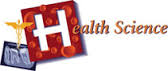 Allied Health	HS & Web Address*May require higher education depending on job responsibilities. Feeder Middle School(s):  Colleges/Universities and Articulated Credit Agreements:  MOU-Delaware Technical Community CollegeLEA Additional Graduation Requirements:  	Minimum HS Graduation RequirementsPROGRAM OF STUDY MATRIX TEMPLATE:  MIDDLE - HIGH SCHOOL – POSTSECONDARYCTE Pathway RequirementsGradeEnglishMathScienceSocial StudiesAdditional Required Courses Career & TechnicalCoursesOther Required or Elective CoursesStudent Success Plans outlining career goals should be utilized through the advisement process.Student Success Plans outlining career goals should be utilized through the advisement process.Student Success Plans outlining career goals should be utilized through the advisement process.Student Success Plans outlining career goals should be utilized through the advisement process.Student Success Plans outlining career goals should be utilized through the advisement process.Student Success Plans outlining career goals should be utilized through the advisement process.Student Success Plans outlining career goals should be utilized through the advisement process.Student Success Plans outlining career goals should be utilized through the advisement process.Student Success Plans outlining career goals should be utilized through the advisement process.Middle  School7ELA 7 Math 7Science 7Social Studies 7Exploring Health Sciences 7thElectivesMiddle  School8ELA 8Math 8Science 8Social Studies 8Exploring Health Sciences 8th ElectivesSecondary9ELA 9Algebra INGSS Aligned Physical/ Integrated ScienceCivics/GeographyWorld Language IThis matrix represents a sample program of study. The LEA’s program of study must be reflective of local/state high school graduation requirements and college entrance requirements.  This matrix should be reflective of the school’s course sequence and requirements.  Secondary10ELA 10Algebra IINGSS Aligned BiologyEconomics/Personal FinanceWorld Language IIFundamentals of Health Sciences This matrix represents a sample program of study. The LEA’s program of study must be reflective of local/state high school graduation requirements and college entrance requirements.  This matrix should be reflective of the school’s course sequence and requirements.  Secondary11ELA 11GeometryNGSS Aligned ChemistryUS HistoryPhysical Education (≥1 Credit)Essentials of Health CareersThis matrix represents a sample program of study. The LEA’s program of study must be reflective of local/state high school graduation requirements and college entrance requirements.  This matrix should be reflective of the school’s course sequence and requirements.  Secondary12ELA 12Pre-Calculus or StatisticsNGSS Aligned PhysicsHealth Education(≥ 0.5 Credit)Essentials of A& P (BIO110)orA & P 1 (BIO120)This matrix represents a sample program of study. The LEA’s program of study must be reflective of local/state high school graduation requirements and college entrance requirements.  This matrix should be reflective of the school’s course sequence and requirements.  Postsecondary13ENG 101-Crit Thinking & Acad WritingMAT  153-Coll Math and StatsPHY 111 Concepl PhysicsDelaware Technical Community CollegeBIO 121 Anatomy & Physiology IIAll programs of study should meet the students’ career goals with regard to required degrees and/or certifications. Required courses will vary by PS institution. Postsecondary14ENG 102-Composition and ResearchDelaware Technical Community CollegeDMS 108-Intro to Clinical Internship IAll programs of study should meet the students’ career goals with regard to required degrees and/or certifications. Required courses will vary by PS institution. Postsecondary15Continue courses in the area of specialization.Continue courses in the area of specialization.Continue courses in the area of specialization.Continue courses in the area of specialization.Continue courses in the area of specialization.Continue courses in the area of specialization.All programs of study should meet the students’ career goals with regard to required degrees and/or certifications. Required courses will vary by PS institution. Postsecondary16Continue courses in the area of specialization.Continue courses in the area of specialization.Continue courses in the area of specialization.Continue courses in the area of specialization.Continue courses in the area of specialization.Continue courses in the area of specialization.All programs of study should meet the students’ career goals with regard to required degrees and/or certifications. Required courses will vary by PS institution. Additional Learning OpportunitiesAdditional Learning OpportunitiesAdditional Learning OpportunitiesAdditional Learning OpportunitiesEarly Career Opportunities:Early College Opportunities:Industry Recognized Certifications/Licenses:Student Organization:	Cooperative Education	Internship (Hospital)	Other: Students will participate in an organized summer volunteer program at one of the local healthcare systems (Christiana Care Health System, Nemours Children’s Health System, Bayhealth Medical Center, or Beebe Healthcare).  Students will complete a minimum of two (2) four (4)-hour shifts per week for a minimum of seven (7) weeks.   	Dual Enrollment	Advanced Placement	Articulated Credit	Pre-Apprenticeship	Other: Delaware Technical Community CollegeBIO100-Medical TerminologyBIO110-Essentials of Anatomy & PhysiologyBIO120-Anatomy & Physiology I	Certification/License American Heart Association CPR/First Aid	Certification/License	HOSASample Careers By Educational LevelSample Careers By Educational LevelSample Careers By Educational LevelSample Careers By Educational LevelEmployment Opportunities(Upon Completion of HS Pathway)Technical Training or Associate DegreeBachelor’s DegreeMaster’s Degree or AboveResidential Care ProviderPsychiatric/Mental Health Technician*Patient Care TechnicianPharmacy TechnicianDialysis TechnicianNursing AssistantMedical AssistantRegistered NurseCardiovascular TechnicianDental HygienistDental AssistantMedical Coder/BillerDiagnostic Medical SonographerNuclear Medical TechnicianRadiation TherapistRadiologic TechnicianPhysical Therapy AssistantOccupational Therapy AssistantRespiratory TherapistEMT and ParamedicSurgical Technician Registered NurseAthletic TrainerDietician and NutritionistPhysical TherapistOccupational TherapistBehavioral Health ConsultantNurse PractitionerPhysicianPhysician AssistantSurgeonSpeech Language PathologistAudiologistDentistPharmacist